VOUCHER TYPE SECURITY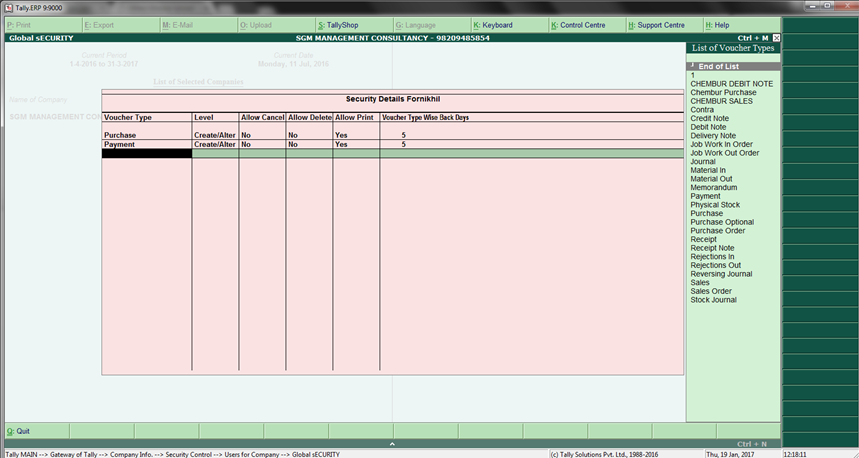 